Результаты административной контрольной работы по информатике 
в 8 классахДата 21 января   2016г.21 января 2016 года в Красногорском муниципальном районе проводилась административная контрольная работа по информатике в 8 классах. По данным от ОУ 1858 учащихся 8 классов и 25 учащихся 7 классов (программа ФГОС МБОУ Ангеловская СОШ) обучаются в 30 общеобразовательных учреждениях района. Контрольную работу выполнили 1570 обучающихся 8 классов и 20 учащихся 7 классов, что составило 85% .Удовлетворительные оценки получили 1299 обучающихся, неудовлетворительные  - 173 обучающихся, что составило -  12%. Успеваемость по району составила 88,4%.На выполнение контрольной работы по информатике отводится 1 час (45 минут). Контрольная работа состоит 5 заданий. За каждый правильный ответ задания даётся один балл.  В заданиях 1, 4, 5 должны быть записаны решение и ответ. Все задания, кроме 1, могли быть оценены как в 1, так и в 0,5 балла . Максимум - 5 баллов.оценка «3» –  ставиться за 2,5 - 3 баллаоценка «4» – 3,5 - 4 балловоценка «5» – 4,5 -5 баллов.Текст контрольной работы составлен согласно общеобразовательному стандарту. Работа  включает в себя следующие темы:Единицы измерения информации.Кодирование информации.Устройство компьютера.Файлы и файловая системаЕдиницы измерения информации, информационный объем.По итогам работы:Качество знаний по району составляет – 56%Успеваемость по району составляет – 88,4% Количество  оценок 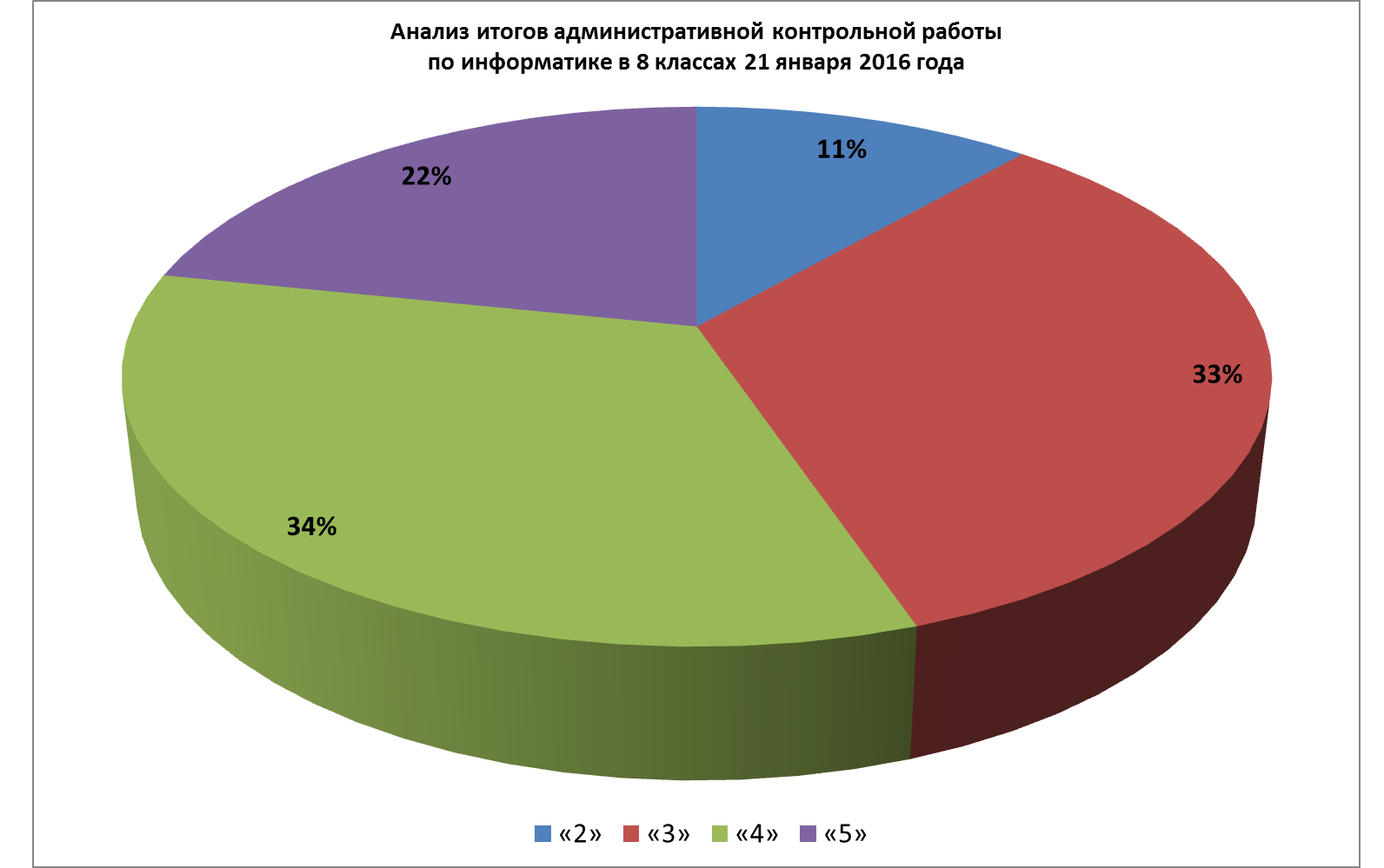 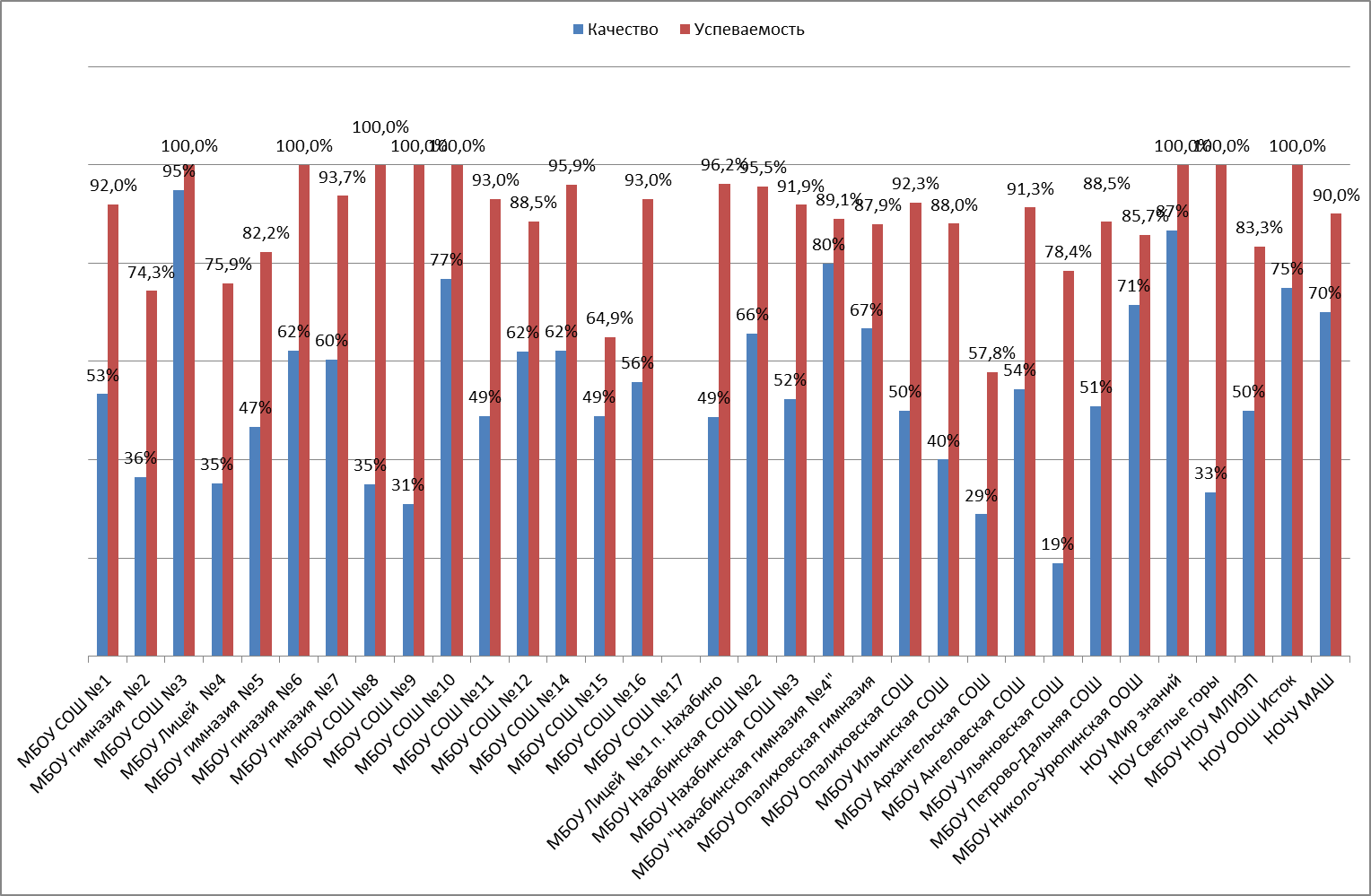 В 7 школах  100% успеваемостьЗадание №1 	На кодирование информации справились 89%Задание №2 	На знание устройств компьютера задание выполнили  85%, но полностью 44%.					Задание №3	На соответствие расширений типам программ – 89%, из них неполный ответ дали  27%.Задание №4	На знание и перевод единиц информации – 67%. Из них допустили одну ошибку – 18%.									Задание №5 	Задача на определение информационного объема – 59%. Ошибки допустили 21%.						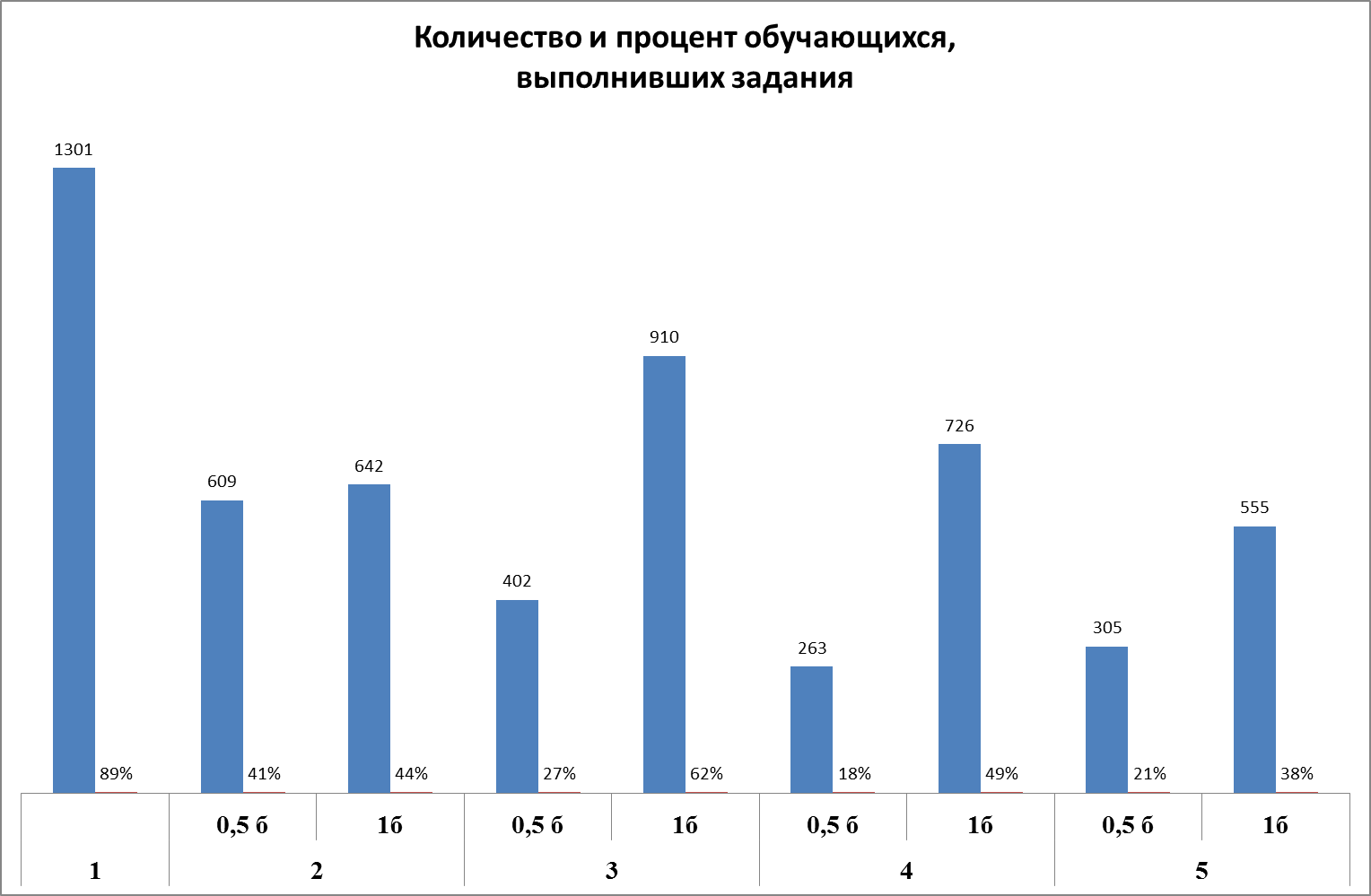 Сравнительный результат можно провести с итогами прошлых лет Успеваемость обучающихся по предмету снизилась на 6%, качество снизилось на 3%, показатель СОУ остался неизменным.Выводы:Результаты  административной контрольной работы показали, что при изучении предмета необходимо большее внимание уделять решению задач на единицы измерения информации, много счетных ошибок. Тема «Устройство компьютера» требует проведения практических работ. Ошибки в задании 3 обусловлены тем, что учащиеся редко обращают внимание на тип файлов в связи с тем, что в большинстве домашних ПК они не отображаются.Руководитель РМО учителей информатики				Северова Т.В. «5»  - 341«4»  - 525«3» - 524«2» - 179Выполняли к.р.Количество учащихся, которые  выполнили заданиеКоличество учащихся, которые  выполнили заданиеКоличество учащихся, которые  выполнили заданиеКоличество учащихся, которые  выполнили заданиеКоличество учащихся, которые  выполнили заданиеКоличество учащихся, которые  выполнили заданиеКоличество учащихся, которые  выполнили заданиеКоличество учащихся, которые  выполнили заданиеКоличество учащихся, которые  выполнили заданиеВыполняли к.р.122334455Выполняли к.р.0,5 б1б0,5 б1б0,5 б1б0,5 б1б15701387656688450947305760342589157088%42%44%29%60%19%48%22%38%86%86%89%89%Учебный годВсего учениковПисавшихОценкиОценкиОценкиОценкиСОУКачествоУспеваемостьУчебный годВсего учениковПисавших«5»«4»«3»«2»СОУКачествоУспеваемость2008 -20097606921032872495455%56%92%2010 -201113391279685216108349%46%94%2012 -2013105097213233634016454%52%86%2013-20141510123128843139310159%59%92%2014-2015170713508248649628358%58%94%2015-20161858157017952452534158%55,2%88,5%